Exsqueeze Me  “VEG BOX “ -  LIST OF FRUITS AND VEGGIES AVAILABLEIf you would like to place your order using this order form provided, in the box next to every item put amount of kilos or number of items, bags, punnets, etc.Fine Green Beans /kg kilos or number of items for example 3 kg of carrots or 10 carrots.You do not have to use this form to place an order. You can just share with us your shopping list. Do not forget to include in your message:Date when order ready  …../....../.......Delivered ⃰                Picked up from the shop             ⃰ Delivery Service not available on Christmas EveName and Delivery address, telephone number:Please give us at least 3 working days notice so we could read your email, stock up and order. We will try our best to make everything available for you but please bear in mind that some of the products could be limited.If there is anything not mentioned on the list which you would like us to provide, please let us know and we’ll try our best to get it for you. Prices on the market where mainly we source our products are changeable, due to that I’m not able to give you exact prices of raw products. Anyway we are trying to keep our prices as low as possible.Payment information:We would like you and us to stay healthy. So please keep the distance.Preferable form of payment is a bank transfer. With your delivery box you will get a receipt attached with our bank details and reference number. Please use your reference number while paying your bill. This help us to save time.If you are not familiar with internet banking, we could accept payment by cheque or cash.We are experiencing a high demand for deliveries so please try to contact us only via email: exsqueezemechester@gmail.comIf you are not able to send us an email then ring us but only if it is necessary.My name is Kriss and this is my mobile 07496464715 Shop number 01244637960Address 13 Handbridge CH4 7JE.Christmas and New Year opening Times:Monday  21st December                                      ClosedTuesday  22nd  December                                    10am – 4pm  Wednesday  23rd  December                               10am – 4pmThursday  24th December   Christmas Eve         9am – 1pm      COLLECTION ONLYFriday  25th December       Christmas Day        ClosedSaturday  26th December                                    ClosedSunday  27th  December                                     ClosedMonday  28th  December                                    Closed Tuesday 29th December                                      10am – 4pmWednesday  30th January                                    10am – 4pmThursday 31st  January       New Year’s  Eve      9am – 1pmFriday  1st January              New Year’s Day      Closed                         Saturday  2nd  January                                          ClosedSunday 3rd January                                              ClosedMonday 4th January                                             Closed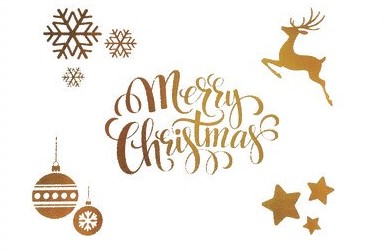 VEGETABLE NAMENumber of kg/gNumber of kg/gNumber of itemsNumber of itemsNumber of itemsVEGETABLE NAMENumber of kg/gNumber of kg/gNumber of kg/gNumber of itemsNumber of itemsRed Potatoes/kg ( roasting)Rhubarb/kgJacket Potatoes/each------------------Butternut Squash Medium/kgSalad Potatoes/kgKing Oyster Mushrooms/kgMaris Piper Potatoes/kg n/a-------------------------------------Portobello Mushrooms/kgKing Edward Potatoes/kg White Cap Mushrooms/kgJersey Royal / kg n/a-----------------------------------Chestnut Mushrooms/kgCheshire New Potatoes / kg n/a-----------------------------------Ginger/kgCyprus New Potatoes/kg Onion White/kgMarfona Potatoes/kg ( mashing)Shallots Onion/kgSweet Potatoes/kgOnion Red/kgCarrots Bunch/each------------Garlic/ each------------------Carrots Loose/kgJerusalem ArtichokeParsnip/kgGlobe Artichoke---------------------Raw Beetroot bunch/each------------Green Pepper/kgBeetroot cooked Prepack 250g------------Yellow Pepper/kgCeleriac/kgRed Pepper/kgLeek/kgChilli Red Hot/Green / eachSwede/kgMixed Chilli very hot/punnet---------------------Tenderstem Broccoli (200g)--------------Salad Tomatoes/kgBroccoli/kgHeritage TomatoesRomanesco/each--------------Small Vine Tomatoes/kgCauliflower/each------------Medium Vine tomatoes/kgCabbage Red /kgBeef Tomato / eachCabbage White/kgCucumber /each------------------------Cabbage Sweetheart/each--------------Radish /each------------------------Cabbage Savoy /each----------------Spring Onion Bunch/each------------------------Sprouts loose/kgOakleaf Lettuce/each------------------------Sprout tree----------------Iceberg Lettuce/each------------------------Kale/bag--------------Lettuce Flat/each------------------------Cavolo Nero/bag----------------Little Gem Lettuce/twin pack------------------------Pak Choi/bag--------------Cos Lettuce/each---------------------------Chinese Cabbage--------------Spinach 200g/bag------------------------Fine Green Beans /kgMixed Salad Leaves/punnet------------------------Mangetout /kg or 150g packWatercress bag------------------------Sugar Snap/kg or 150 g packRocket 100g punnet/each------------------------Courgette/ kgLamb Lettuce 100g/punnet/each------------------------Aubergine/ eachFennel/each---------------------Asparagus Peru / bunch----------------Celery/each------------------------Beansprouts----------------Baby Corn/pack---------------------Horseradish root /stick----------------Corn on the cob cooked/Packof2---------------------Peashoots 100g punnet / each----------------Lemon Grass Stick/stickFRESH HERB NAMENumber of kg/gNumber of kg/gNumber of itemsNumber of itemsNumber of itemsFRESH HERB NAMENumber of kg/gNumber of kg/gNumber of kg/gNumber of itemsNumber of itemsRosemary 25g/bunch--------------------Thyme 25g/bunch---------------------------Basil 25g /bunch----------------Oregano 25g/bunch---------------------------Sage 25g/bunch----------------Dill/bunch---------------------------Mint 25g/bunch----------------Coriander/bunch---------------------------Chives 25g /bunch----------------Bay Leaves 25g /bag---------------------------Tarragon 25g /bunch----------------Parsley Flat/bunch------------------------FRUIT NAMENumber of kg or gNumber of kg or gNumber of itemsNumber of itemsNumber of itemsFRUIT NAMENumber of kg or gNumber of kg or gNumber of kg or gNumber of itemsNumber of itemsBraeburn Apple/eachPineapple/each------------------------Bramley Apple/eachBanana/kgPink Lady Apple/each Galia Melon/each------------------------Russet Apple/eachHoneydew Melon/each---------------------------Cox Apple UK/eachCantaloupe Melon/each------------------------Granny apple/eachMango/each---------------------------William Pear/eachPomegranate/each---------------------------Conference Pear/kgKiwi/each---------------------------Comice Pear / each Plums/eachBig Spanish oranges/eachAvocado/each---------------------Small orange/eachPersimmon(Kaki)/each------------------------Clementine/eachGrapes Red 500g/punnetClementines 2kg boxGrapes Green 500g/punnetSatsuma /eachCranberry250g/punnetGrapefruit Red/each Blueberry125g /punnetGrapefruit Yellow/eachRaspberry 125g/punnetPomelo/each------------------Strawberries 400g /punnetLemon/eachFresh Figs/each---------------------------Lime/eachChestnuts/1kg bagBlood Oranges/kg Non-PerishablesLIMITED ITEMSNon-PerishablesLIMITED ITEMSNon-PerishablesLIMITED ITEMSNon-PerishablesLIMITED ITEMSNon-PerishablesLIMITED ITEMSNon-PerishablesLIMITED ITEMSHerbs & spicesHerbs & spicesHerbs & spicesNumber of itemsNumber of itemsNumber of itemsHerbs & spicesHerbs & spicesHerbs & spicesNumber of itemsNumber of itemsNumber of itemsHimalayan pink salt £2.50 eachHimalayan pink salt £2.50 eachHimalayan pink salt £2.50 eachGround pepper £1.20Ground pepper £1.20Ground pepper £1.20Mixed peppercorns £1.20Mixed peppercorns £1.20Mixed peppercorns £1.20Crushed chillies £1.20Crushed chillies £1.20Crushed chillies £1.20Whole cloves £1.20Whole cloves £1.20Whole cloves £1.20Whole allspice £1.20Whole allspice £1.20Whole allspice £1.20Ground nutmeg £1.20Ground nutmeg £1.20Ground nutmeg £1.20Ground ginger £1.20Ground ginger £1.20Ground ginger £1.20Ground cinnamon £1.20Ground cinnamon £1.20Ground cinnamon £1.20Cinnamon sticks £1.20Cinnamon sticks £1.20Cinnamon sticks £1.20Bay leaves £1.20Bay leaves £1.20Bay leaves £1.20Caraway seeds £1.20Caraway seeds £1.20Caraway seeds £1.20Whole cardamons £1.20Whole cardamons £1.20Whole cardamons £1.20Mixed herbs £1.20Mixed herbs £1.20Mixed herbs £1.20Chinese 5 Spice mix £1.20Chinese 5 Spice mix £1.20Chinese 5 Spice mix £1.20Rosemary £1.20Rosemary £1.20Rosemary £1.20Oregano £1.20Oregano £1.20Oregano £1.20Mild curry powder £1.20Mild curry powder £1.20Mild curry powder £1.20Cajun spice £1.20Cajun spice £1.20Cajun spice £1.20Hot curry powder £1.20Hot curry powder £1.20Hot curry powder £1.20Cayenne pepper £1.20Cayenne pepper £1.20Cayenne pepper £1.20Turmeric £1.20Turmeric £1.20Turmeric £1.20Paprika £1.20Paprika £1.20Paprika £1.20Jars and tinsJars and tinsJars and tinsNumber of itemsNumber of itemsNumber of itemsJars and tinsJars and tinsJars and tinsNumber of itemsNumber of itemsNumber of itemsGarden peas organicGarden peas organicGarden peas organicSweetcorn Jar organicSweetcorn Jar organicSweetcorn Jar organicGherkins Organic (salt pickled) /1kg bagGherkins Organic (salt pickled) /1kg bagGherkins Organic (salt pickled) /1kg bagGherkins jar organic (vinegar pickled)Gherkins jar organic (vinegar pickled)Gherkins jar organic (vinegar pickled)Kalamata pitted black olives jarKalamata pitted black olives jarKalamata pitted black olives jarGreen pesto Free FromGreen pesto Free FromGreen pesto Free FromGreen pitted Cyprus olivesGreen pitted Cyprus olivesGreen pitted Cyprus olivesSundried tomatoes organicSundried tomatoes organicSundried tomatoes organicRed chillies jar pickledRed chillies jar pickledRed chillies jar pickledOrganic cherry tomatoes tinOrganic cherry tomatoes tinOrganic cherry tomatoes tinRoasted red peppersRoasted red peppersRoasted red peppersTomato & herb pasta sauce organic & free fromTomato & herb pasta sauce organic & free fromTomato & herb pasta sauce organic & free fromOrganic basil tomatoes tinOrganic basil tomatoes tinOrganic basil tomatoes tinBasil passata organicBasil passata organicBasil passata organicOrganic tomato pureeOrganic tomato pureeOrganic tomato pureeAlmond ButterAlmond ButterAlmond Butter“Whole earth” peanut butter smooth“Whole earth” peanut butter smooth“Whole earth” peanut butter smooth“Whole earth” peanut butter crunchy“Whole earth” peanut butter crunchy“Whole earth” peanut butter crunchyDark tahiniDark tahiniDark tahiniPrune JuicePrune JuicePrune JuiceOrganic wholegrain mustardOrganic wholegrain mustardOrganic wholegrain mustardRed onion chutneyRed onion chutneyRed onion chutneyBeetroot and horseradish chutneyBeetroot and horseradish chutneyBeetroot and horseradish chutneyBrown rice Miso OrganicBrown rice Miso OrganicBrown rice Miso OrganicOrganic veg stockOrganic veg stockOrganic veg stockOrganic Set HoneyOrganic Set HoneyOrganic Set HoneyCold Pressed Oils RangeCold Pressed Oils RangeCold Pressed Oils RangeWarrington HoneyWarrington HoneyWarrington HoneyRaw Apple Cider VinegarRaw Apple Cider VinegarRaw Apple Cider VinegarKalamata ExtraVirginOlive OilKalamata ExtraVirginOlive OilKalamata ExtraVirginOlive OilLucy's Dressing RangeLucy's Dressing RangeLucy's Dressing RangeTamari Soy Sauce Gluten FreeTamari Soy Sauce Gluten FreeTamari Soy Sauce Gluten Free“Ollies Orchard” apple juice“Ollies Orchard” apple juice“Ollies Orchard” apple juiceKidney beans in waterKidney beans in waterKidney beans in waterHodmedod's Fava Beans in waterHodmedod's Fava Beans in waterHodmedod's Fava Beans in waterHodmedod's Harricot Beans in waterHodmedod's Harricot Beans in waterHodmedod's Harricot Beans in waterHodmedod's Carlin Peas in waterHodmedod's Carlin Peas in waterHodmedod's Carlin Peas in waterEdamame Beans/tinEdamame Beans/tinEdamame Beans/tinRude Health Almond DrinkRude Health Almond DrinkRude Health Almond DrinkRude Health Cashew DrinkRude Health Cashew DrinkRude Health Cashew DrinkRude Health Coconut DrinkRude Health Coconut DrinkRude Health Coconut DrinkRude Health Brown Rice DrinkRude Health Brown Rice DrinkRude Health Brown Rice DrinkRude Health Oat DrinkRude Health Oat DrinkRude Health Oat DrinkRude Health Turmeric LatteRude Health Turmeric LatteRude Health Turmeric LatteDELICACIESDELICACIESDELICACIESNumber of kg/gNumber of kg/gNumber of kg/gDELICACIESDELICACIESDELICACIESNumber of kg/gNumber of kg/gNumber of kg/gWhole AlmondsWhole AlmondsWhole AlmondsDried ApricotsDried ApricotsDried ApricotsWhole HazelnutsWhole HazelnutsWhole HazelnutsDried Crystallised GingerDried Crystallised GingerDried Crystallised GingerWalnuts HalvesWalnuts HalvesWalnuts HalvesPineapple RingsPineapple RingsPineapple RingsPistachio KernelsPistachio KernelsPistachio KernelsPine NutsPine NutsPine NutsCashew piecesCashew piecesCashew piecesGolden RaisinGolden RaisinGolden RaisinDried MullberriesDried MullberriesDried MullberriesGoji BerriesGoji BerriesGoji BerriesDatesDatesDatesBanana ChipsBanana ChipsBanana ChipsRaisinsRaisinsRaisinsDried FigsDried FigsDried FigsDried PearsDried PearsDried PearsBrown RiceBrown RiceBrown RiceDried PrunesDried PrunesDried PrunesBrown Basmati RiceBrown Basmati RiceBrown Basmati RiceDried MangoDried MangoDried MangoWild RiceWild RiceWild RiceGoji BerriesGoji BerriesGoji BerriesGluten Free Organic OatsGluten Free Organic OatsGluten Free Organic OatsPoppy SeedsPoppy SeedsPoppy SeedsBuckwheatBuckwheatBuckwheatSesame SeedsSesame SeedsSesame SeedsCouscusCouscusCouscusPumpkin SeedsPumpkin SeedsPumpkin SeedsSunflower SeedsSunflower SeedsSunflower SeedsLinseedsLinseedsLinseedsChia SeedsChia SeedsChia SeedsPoppy SeedsPoppy SeedsPoppy SeedsQuinoa Seeds MixedQuinoa Seeds MixedQuinoa Seeds MixedRed LentilsRed LentilsRed LentilsDark Speckled LentilsDark Speckled LentilsDark Speckled LentilsDried Fava BeansDried Fava BeansDried Fava BeansDried Carlin BeansDried Carlin BeansDried Carlin BeansDried Broad BeansDried Broad BeansDried Broad BeansDried Green PeaDried Green PeaDried Green PeaDried Yellow PeaDried Yellow PeaDried Yellow PeaQuinoa WhiteQuinoa WhiteQuinoa WhiteCorn FlakesCorn FlakesCorn FlakesOrganic Wholegrain GranolaOrganic Wholegrain GranolaOrganic Wholegrain GranolaRice Cakes RangeRice Cakes RangeRice Cakes RangeGluten Free Pasta RangeGluten Free Pasta RangeGluten Free Pasta RangeOatcakes RangeOatcakes RangeOatcakes RangeOmbar Raw Chocolate RangeOmbar Raw Chocolate RangeOmbar Raw Chocolate RangeOrganic MuesliOrganic MuesliOrganic MuesliCheshire organic free range large eggs £2.65 half dozCheshire organic free range large eggs £2.65 half dozCheshire organic free range large eggs £2.65 half dozWelsh Yogurt Bio Live Natural500gWelsh Yogurt Bio Live Natural500gWelsh Yogurt Bio Live Natural500g